Goal: Devise some specific ways of talking about the cognitive demand of a task, and connect it to the purpose of students doing a task. Include the idea that tasks can provide opportunities for meaningful mathematical discourse and productive struggle. Individually, then discuss in your PLC: What do we mean when we talk about the ‘cognitive demand’ of a task? Jot down a few ideas you look for when looking at the cognitive demand of a task.Sort tasks from lowest to highest cognitive demand, and while you discuss them, write down the characteristics you use to discuss the cognitive demand of a task. Low cognitive demand:High cognitive demand:Discussion of higher demand tasks:In what ways do the tasks you identified as higher level support coherent and focused learning, helping students make connections between concepts and procedures?In what ways can the tasks provide opportunities for meaningful mathematical discourse? Specifically, what aspects of each higher-level task is problematic for students mathematically?What opportunities are there for students to engage in and reflect on their use of the SMP?Task A (from Engage NY Algebra 1)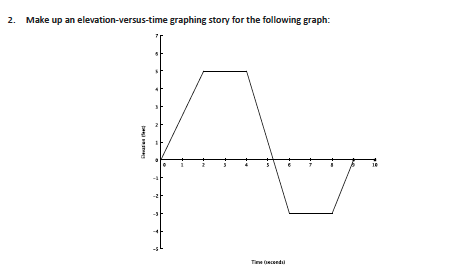 Task B (from Engage NY Algebra 1)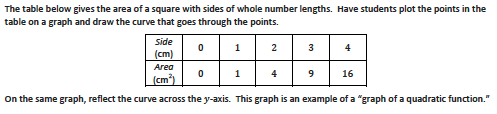 Task C (from Engage NY Algebra 1)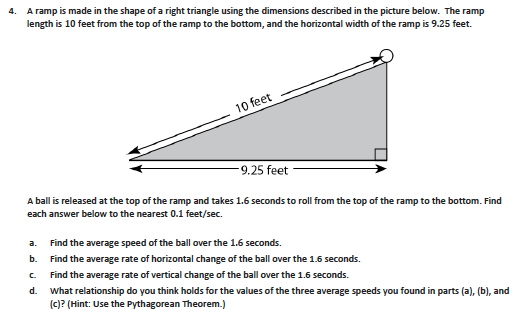 Task D (from Engage NY Algebra 1)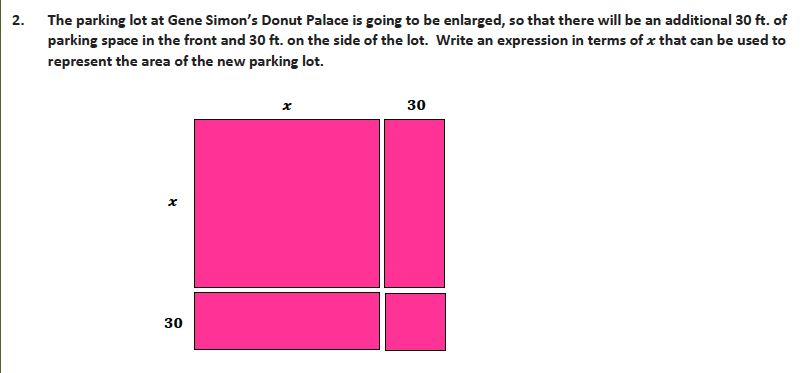 Task E (from Kuta Software – Infinite Algebra 1)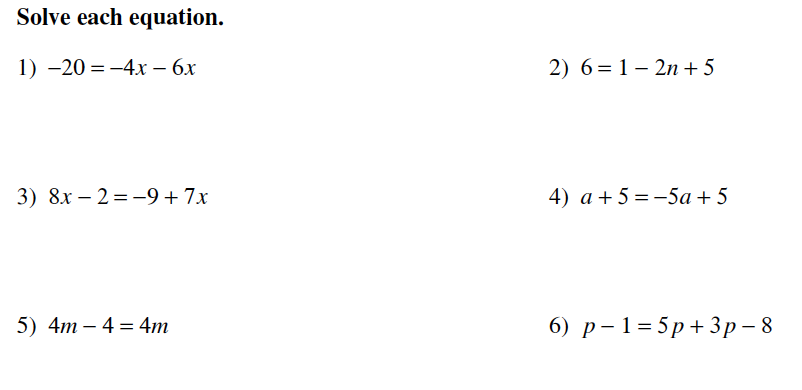 Task F (from Engage NY Algebra 1)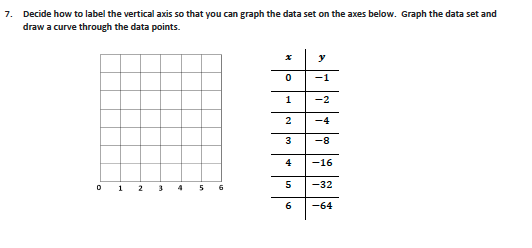 Task G (from Engage NY Algebra 1)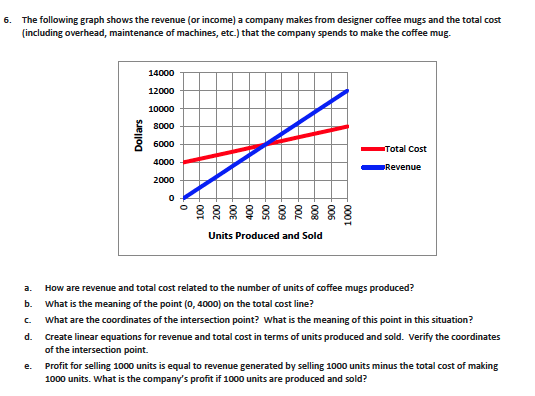 Task HSolve the equation  for x.Task IWrite four exponential expressions, one for each of the following criteria. All the expressions should simplify to . Written as a productWritten as a sumWritten as a differenceWritten as a quotientTask JYou study buddy was solving the following equation: . He first set each factor equal to 1, justifying that 1 times 1 is 1, then solved for x in each equation:  or , so  or . Is your study buddy right or wrong? Explain, using a mathematical justification.